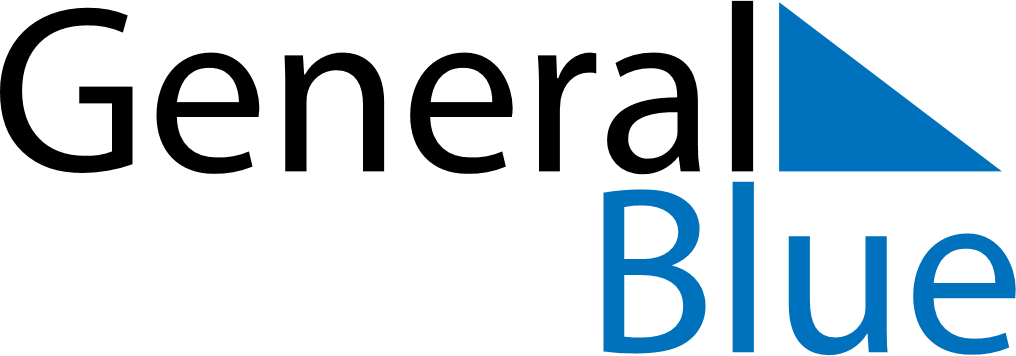 June 2024June 2024June 2024June 2024June 2024June 2024June 2024Nakhon Phanom, Nakhon Phanom, ThailandNakhon Phanom, Nakhon Phanom, ThailandNakhon Phanom, Nakhon Phanom, ThailandNakhon Phanom, Nakhon Phanom, ThailandNakhon Phanom, Nakhon Phanom, ThailandNakhon Phanom, Nakhon Phanom, ThailandNakhon Phanom, Nakhon Phanom, ThailandSundayMondayMondayTuesdayWednesdayThursdayFridaySaturday1Sunrise: 5:25 AMSunset: 6:31 PMDaylight: 13 hours and 6 minutes.23345678Sunrise: 5:25 AMSunset: 6:32 PMDaylight: 13 hours and 6 minutes.Sunrise: 5:25 AMSunset: 6:32 PMDaylight: 13 hours and 6 minutes.Sunrise: 5:25 AMSunset: 6:32 PMDaylight: 13 hours and 6 minutes.Sunrise: 5:25 AMSunset: 6:32 PMDaylight: 13 hours and 7 minutes.Sunrise: 5:25 AMSunset: 6:33 PMDaylight: 13 hours and 7 minutes.Sunrise: 5:25 AMSunset: 6:33 PMDaylight: 13 hours and 7 minutes.Sunrise: 5:25 AMSunset: 6:33 PMDaylight: 13 hours and 8 minutes.Sunrise: 5:25 AMSunset: 6:34 PMDaylight: 13 hours and 8 minutes.910101112131415Sunrise: 5:25 AMSunset: 6:34 PMDaylight: 13 hours and 8 minutes.Sunrise: 5:25 AMSunset: 6:34 PMDaylight: 13 hours and 8 minutes.Sunrise: 5:25 AMSunset: 6:34 PMDaylight: 13 hours and 8 minutes.Sunrise: 5:25 AMSunset: 6:35 PMDaylight: 13 hours and 9 minutes.Sunrise: 5:26 AMSunset: 6:35 PMDaylight: 13 hours and 9 minutes.Sunrise: 5:26 AMSunset: 6:35 PMDaylight: 13 hours and 9 minutes.Sunrise: 5:26 AMSunset: 6:36 PMDaylight: 13 hours and 9 minutes.Sunrise: 5:26 AMSunset: 6:36 PMDaylight: 13 hours and 9 minutes.1617171819202122Sunrise: 5:26 AMSunset: 6:36 PMDaylight: 13 hours and 9 minutes.Sunrise: 5:26 AMSunset: 6:36 PMDaylight: 13 hours and 10 minutes.Sunrise: 5:26 AMSunset: 6:36 PMDaylight: 13 hours and 10 minutes.Sunrise: 5:26 AMSunset: 6:37 PMDaylight: 13 hours and 10 minutes.Sunrise: 5:27 AMSunset: 6:37 PMDaylight: 13 hours and 10 minutes.Sunrise: 5:27 AMSunset: 6:37 PMDaylight: 13 hours and 10 minutes.Sunrise: 5:27 AMSunset: 6:37 PMDaylight: 13 hours and 10 minutes.Sunrise: 5:27 AMSunset: 6:38 PMDaylight: 13 hours and 10 minutes.2324242526272829Sunrise: 5:28 AMSunset: 6:38 PMDaylight: 13 hours and 10 minutes.Sunrise: 5:28 AMSunset: 6:38 PMDaylight: 13 hours and 10 minutes.Sunrise: 5:28 AMSunset: 6:38 PMDaylight: 13 hours and 10 minutes.Sunrise: 5:28 AMSunset: 6:38 PMDaylight: 13 hours and 10 minutes.Sunrise: 5:28 AMSunset: 6:38 PMDaylight: 13 hours and 9 minutes.Sunrise: 5:29 AMSunset: 6:38 PMDaylight: 13 hours and 9 minutes.Sunrise: 5:29 AMSunset: 6:39 PMDaylight: 13 hours and 9 minutes.Sunrise: 5:29 AMSunset: 6:39 PMDaylight: 13 hours and 9 minutes.30Sunrise: 5:29 AMSunset: 6:39 PMDaylight: 13 hours and 9 minutes.